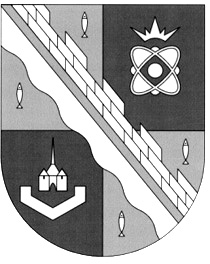 администрация МУНИЦИПАЛЬНОГО ОБРАЗОВАНИЯ                                        СОСНОВОБОРСКИЙ ГОРОДСКОЙ ОКРУГ  ЛЕНИНГРАДСКОЙ ОБЛАСТИпостановлениеот 10/02/2020 № 269О введении ограничительных мероприятий на территории муниципального образованияСосновоборский городской округ в связи с эпидемической ситуацией по гриппу и ОРВИ    В связи с эпидемической ситуацией и продолжающимся ростом   заболеваемости   острыми респираторными вирусными инфекциями (ОРВИ) и гриппом на территории муниципального образования Сосновоборский городской округ  с целью предупреждения дальнейшего распространения заболеваемости среди населения  во исполнение Решения санитарно-противоэпидемической и противоэпизоотической комиссии при администрации муниципального образования Сосновоборский городской округ от 06.02.2020 и в соответствии со ст.31 Федерального закона РФ                             от 30 марта 1999 года № 52-ФЗ «О санитарно-эпидемиологическом благополучии населения», администрация Сосновоборского городского округа п о с т а н о в л я е т:1.  Начальнику  ФГБУЗ «ЦМСЧ № 38 ФМБА России» Филин В.П. на период эпидемии гриппа:1.1.  Издать приказ, регламентирующий  порядок работы подразделений ФГБУЗ «ЦМСЧ № 38 ФМБА России» в условиях подъема заболеваемости гриппом и ОРВИ, включая усиление санитарно-противоэпидемического режима в отделениях стационара, детской и взрослой поликлиниках. 1.2.  Обеспечить дошкольные и школьные общеобразовательные учреждения медицинскими кадрами, необходимым оборудованием. 1.3.  Обеспечить своевременное выявление и изоляцию детей с признаками заболевания гриппом и ОРВИ медицинским персоналом, обеспечивающим медико-санитарную помощь в детских дошкольных образовательных учреждениях и школах.1.4.   Организовать забор и направление на исследование материала от больных гриппом и ОРВИ  со среднетяжелой и тяжелой  клинической картиной в целях идентификации возбудителей.1.5. Принять исчерпывающие меры по поддержанию необходимого температурного режима, режима проветривания и дезинфекции в подразделениях.1.6.  Рекомендовать отменить профилактическую вакцинацию детского и взрослого населения на период эпидемического неблагополучия по гриппу и ОРВИ.1.7.    Провести оценку готовности медицинской организации к приему больных новой коронавирусной инфекцией, включая наличие запаса необходимых расходных материалов для отбора проб для проведения лабораторных исследований, противовирусных препаратов для экстренной профилактики и лечения, дезинфекционных средств и средств индивидуальной защиты, обеспечение транспортом и специальным медицинским оборудованием.2. Руководителям медицинских организаций всех форм собственности, расположенных в г. Сосновый Бор Ленинградской области:2.1. Обеспечить своевременное выявление и изоляцию больных с признаками заболевания гриппом и ОРВИ, обеспечить передачу экстренных извещений на случай регистрации инфекционных заболеваний:  «ОРВИ», «грипп», «внебольничная пневмония»  в ФГБУЗ ЦГиЭ №38 ФМБА России  по тел. 29167 в течение 2-х часов.2.2.  Обеспечить прием больных с признаками гриппа, ОРВИ  через отдельный вход, выделить кабинет, проводить экстренную профилактику гриппа медицинскому персоналу в период эпидемического подъема заболеваемости.2.3. При обращении за медицинской помощью с признаками ОРВИ, гриппа, внебольничной пневмонией уточнять эпидемиологический анамнез о нахождении на территории КНР, о контакте с лицами с признаками инфекционного заболевания подозрительного на новую коронавирусную инфекцию.2.4. Обеспечить работу медицинского персонала в масках, со сменой масок каждые 2 часа. Организовать дезинфекционный режим, режим проветривания в медицинском учреждении.	3.    Главному врачу ФГБУЗ ЦГиЭ № 38  ФМБА России Хуторянскому В.С.: 	3.1.  Проводить мониторинг и расшифровку этиологии заболеваний гриппом и ОРВИ в первую очередь в организованных коллективах, а также у лиц со среднетяжелой и тяжелой клинической картиной.	3.2. Проводить санитарно - просветительную работу с населением. Включить вопросы профилактики гриппа и ОРВИ при проведении гигиенического обучения работников детских учреждений, организаций с профессиональным риском заражения, общественного питания, коммунального обслуживания населения. Проводить разъяснительную и информационную работу в средствах массовой информации, социальных сетях о ситуации по новой коронавирусной инфекции и принимаемых мерах, рекомендации, выезжающим за рубеж.4.     Руководителям  образовательных учреждений:4.1. Не допускать в образовательные учреждения детей с признаками острых респираторных заболеваний. Обеспечить предоставление ежедневно к 10-00 информации о количестве отсутствующих по причине ОРВИ и гриппа детей по отношению к списочному составу классов/групп образовательных учреждений с указанием % отсутствующих в классе/группе, школе (дошкольном образовательном учреждении) в Территориальный отдел Межрегионального управления № 122 ФМБА России и Комитет образования Сосновоборского городского округа.4.2.  Приостанавливать образовательный процесс  в  классах школ при отсутствии по причине ОРВИ и гриппа 20%  и более детей, во всей  школе - при отсутствии по причине ОРВИ и гриппа 20% и более детей от общего количества детей в школе, в дошкольных образовательных учреждениях  при отсутствии по причине ОРВИ и гриппа 20% и более детей   в группе  на  срок  не менее 7 календарных дней. Данные в виде приказов о закрытии (иных распорядительных документов) школ/классов/групп предоставлять  в  Территориальный отдел Межрегионального управления № 122 ФМБА России и в Комитет образования Сосновоборского городского округа незамедлительно по факту закрытия.  При временном приостановлении  учебного процесса организовывать дистанционное обучение в классе/школе.4.3. Приостанавливать образовательный процесс  в  классах школ и в группах дошкольных образовательных учреждениях при отсутствии по причине внебольничной пневмонии более 2-х случаев на срок не менее 14 календарных дней, при регистрации 10 случаев заболевания внебольничной пневмонией в школе  приостанавливать учебный процесс в школе на 14 календарных дней.  При временном приостановлении  учебного процесса организовывать дистанционное обучение в классе/школе.4.4. Не допускать работников с признаками ОРВИ и гриппа к работе. 4.5. Обеспечить в образовательных учреждениях соблюдение оптимальных параметров микроклимата, режимов проветривания и дезинфекции, а также обеззараживание воздуха с использованием бактерицидных облучателей в соответствии с инструкциями по применению.4.6.  Отменить до 01.03.2020 г. массовые культурные и спортивные мероприятия для детей в закрытых помещениях,   в дошкольных образовательных учреждениях отменить   культурные и спортивные мероприятия, проводимые в закрытых помещениях,  в которых задействовано более одной группы.5.    Руководителям  учреждений дополнительного образования:5.1. Не допускать в учреждения дополнительного образования детей с признаками острых респираторных заболеваний и детей из классов и групп образовательных учреждений, закрытых на карантин. Не допускать работников с признаками ОРВИ и гриппа к работе.5.2. Приостанавливать образовательный  процесс  в группе при отсутствии по причине ОРВИ и гриппа 20% и более детей на срок не менее 7 календарных дней, по причине внебольничной пневмонии -  более 2-х случаев на срок не менее 14 календарных дней, данные в виде приказов о закрытии групп (иных распорядительных документов) предоставлять  в  Территориальный отдел Межрегионального управления № 122 ФМБА России и в Комитет образования Сосновоборского городского округа незамедлительно по факту закрытия.5.3. Обеспечить в учреждениях дополнительного образования соблюдение оптимальных параметров микроклимата, режимов проветривания и дезинфекции.5.4. Отменить  проведение  массовых  культурных и спортивных мероприятий  для детей  в закрытых помещениях  до 01.03.2020 г.6. Руководителям предприятий, учреждений, организаций независимо от организационно-правовой формы, осуществляющих деятельность на территории г. Сосновый Бор Ленинградской области:6.1. Обеспечить  соблюдение температурного режима в помещениях в соответствии с действующими санитарными нормами и правилами,  обеспечить работающих на открытом воздухе помещениями для обогрева и приема пищи. Обеспечить использование утепленного транспорта для доставки рабочих к месту работы, обеспечить лиц, работающих на открытом воздухе теплой спецодеждой. Не допускать работников с признаками ОРВИ и гриппа к работе.6.2.  В общежитиях, в гостиницах и в прочих местах временного проживания персонала предприятий, учреждений, организаций обеспечить своевременную изоляцию больных ОРВИ и гриппом, соблюдать режим проветривания, проводить регулярно уборку и дезинфекцию помещений. Использовать  средства индивидуальной защиты (маски) работниками предприятий общепита, торговли, коммунальных и бытовых учреждений, персоналу санпропускников  со сменой масок каждые  2 часа.6.3. Информировать лиц, планирующих поездки в КНР, о текущей эпидемиологической ситуации, имеющихся рисках инфицирования коронавирусной инфекцией, и рекомендациях воздержаться от поездок в КНР до стабилизации ситуации.7.  Директору ЛОГАУ «Сосновоборский КЦСОН» Подшиваловой С.В.: отменить до 01.03.2020 г. проведение массовых мероприятий в закрытых помещениях,  обеспечить работу персонала учреждений в защитных масках со сменой масок каждые  2 часа, принять исчерпывающие меры по поддержанию необходимого температурного режима, режима проветривания и дезинфекции в подразделениях, ограничить допуск посетителей к клиентам, находящимся в учреждении с круглосуточным режимом пребывания. Не допускать работников с признаками ОРВИ и гриппа к работе.    8. Руководителям учреждений культуры и спортивных учреждений, осуществляющих деятельность на территории г. Сосновый Бор Ленинградской области:8.1.  Отменить  до 01.03.2020 г. проведение  массовых культурных и  спортивных мероприятий  для детей в закрытых помещениях.    8.2.  Не допускать работников с признаками ОРВИ и гриппа к работе. Соблюдать режим проветривания, проводить регулярно уборку и дезинфекцию помещений.9.   Директорам аптек независимо от форм собственности, расположенных в г.Сосновый Бор Ленинградской области: принять меры к постоянному наличию препаратов для неспецифической профилактики гриппа и ОРВИ, симптоматической и противовирусной терапии гриппа и ОРВИ,  дезинфицирующих средств и средств индивидуальной защиты - одноразовых масок.       10.  Руководителям средств массовой информации  регулярно освещать вопросы   личной и общественной профилактики гриппа и ОРВИ.       11. Общему отделу администрации (Смолкина М.С.) обнародовать настоящее постановление на электронном сайте  городской газеты «Маяк».      12. Отделу по связям с общественностью (пресс-центр)  Комитета по общественной безопасности и информации (Никитина В.Г.) разместить настоящее постановление на официальном сайте Сосновоборского городского округа.    13. Настоящее  постановление вступает в силу со дня официального обнародования.      14. Контроль за исполнением настоящего постановления возложить на заместителя  главы администрации  по социальным вопросам Горшкову Т.В.Глава Сосновоборского городского округа                                                     М.В.ВоронковИсп.Е.А.Барабошкинат.2-99-64; ЛЕСОГЛАСОВАНО: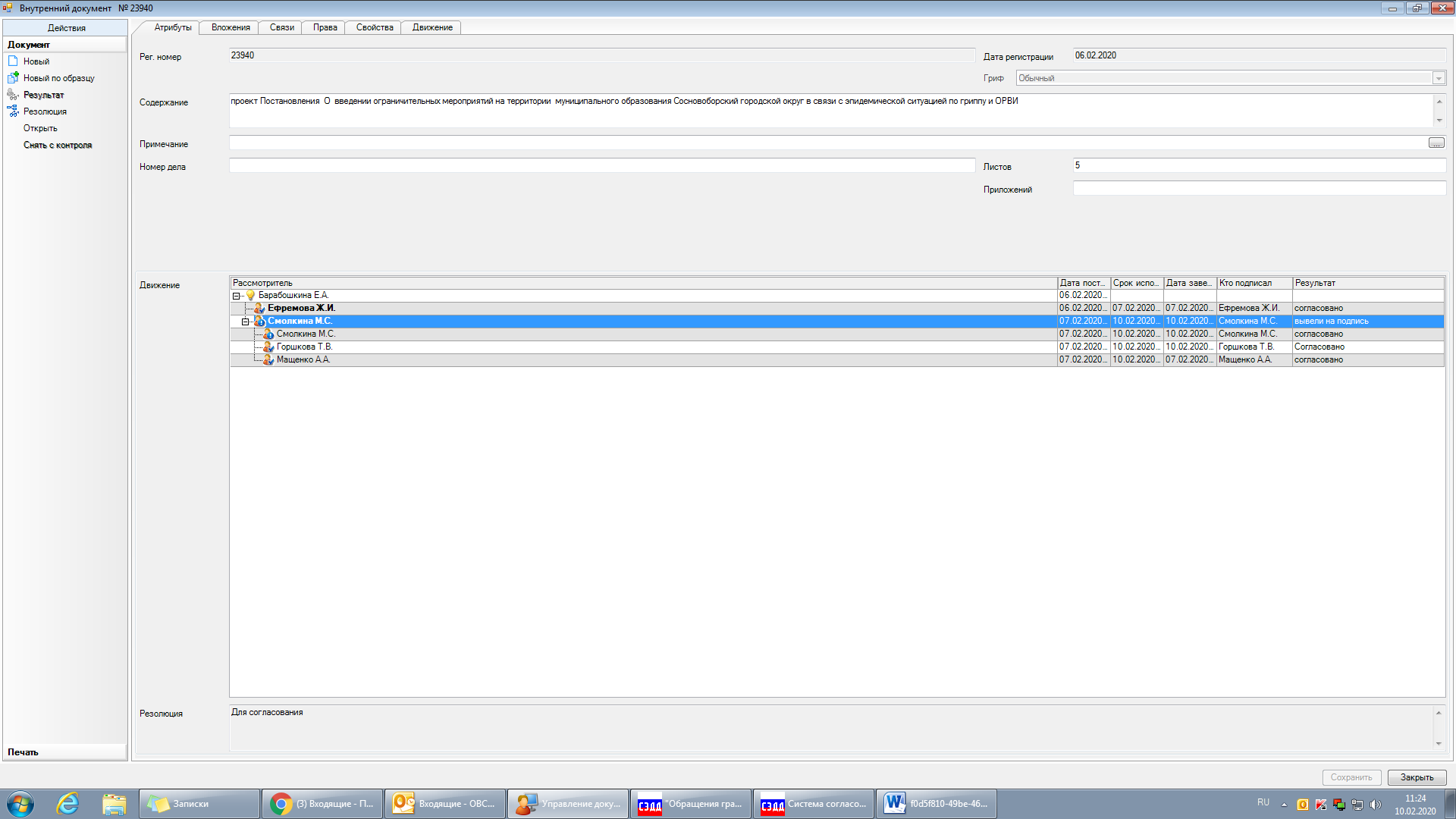                                                                                                                                                 Рассылка: Зам.главы по соц.вопросам Горшковой Т.В.                                                                                                            общий отдел, КО, КЖКХ , КОБиИ, ОСП, ОРКиТ, ОФКиС, ОМП,                                                                                      пресс-центр,  ООБ, ОГЗ, КФ, ОПиЭБ,                                                                                       гл. санитарный врач Егорова И.Е., ЦМСЧ № 38,ЦГиЭ № 38, КЦСОН, ТИТАНМЕД                                                                                                                                                                                                                   